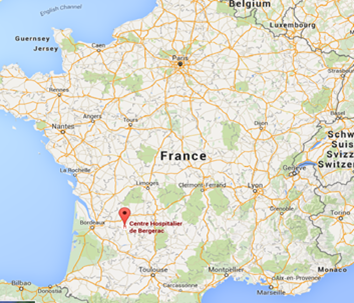 OFFRE EMPLOI PREPARATEUR PHARMACIE HOSPITALIERLe C.H. Samuel POZZI de Bergerac (24) se situe à environ 1h30 de Bordeaux, 45 mn de Périgueux. Il dispose d’une offre de prise en charge de 316 lits et places installés : Urgences-SMUR, Médecine, Chirurgie orthopédique et viscérale, Surveillance continue, Ambulatoire, Chimiothérapies, Cardiologie, Maternité, Pédiatrie, Court Séjour Gériatrique, Soins longue durée, EHPAD, SSIAD.Le C.H. Samuel POZZI de Bergerac (24) recherche pour sa Pharmacie à Usage Intérieur, un Préparateur en Pharmacie Hospitalière à temps plein en CDD de 10 moisMissions principales :- Contribuer à la mise en œuvre des missions de la PUI au plus près des équipes médicales et en         collaboration avec les infirmiers référents pharmacie des unités de soins- Assurer gestion, approvisionnement, préparation, contrôle, détention et dispensation des médicaments et dispositifs médicaux stériles- Participer à toute action concourant à la qualité et la sécurisation de la prise en charge médicamenteuseActivités principales- approvisionnement- distribution des médicaments et DMS- gestion des stocks et inventaires en PUI et dans les unités de soins- circulation de la communication - contrôle de gestion et bon usage - facturation et rétrocessions- mise en œuvre procédures gestion des déchets et hygiène- accueil et encadrement pédagogique des étudiantsAmplitudes horaires : Travail en journée de 7h30 du lundi au vendredi avec un samedi matin 9H/12h hebdomadairePrérequis : Titulaire de Diplôme de Préparateur en Pharmacie HospitalièrePOSTE A POURVOIR AU 01 :09 :2020Contact:Mme BRU VéroniqueTel :  05 53 63 88 88 poste 4339Mail : veronique.bru@ch-bergerac.frCandidatureMme GOURRAUD ChantalTel : 05 53 63 89 53Mail : secretariat.dsi@ch-bergerac.fr